ARS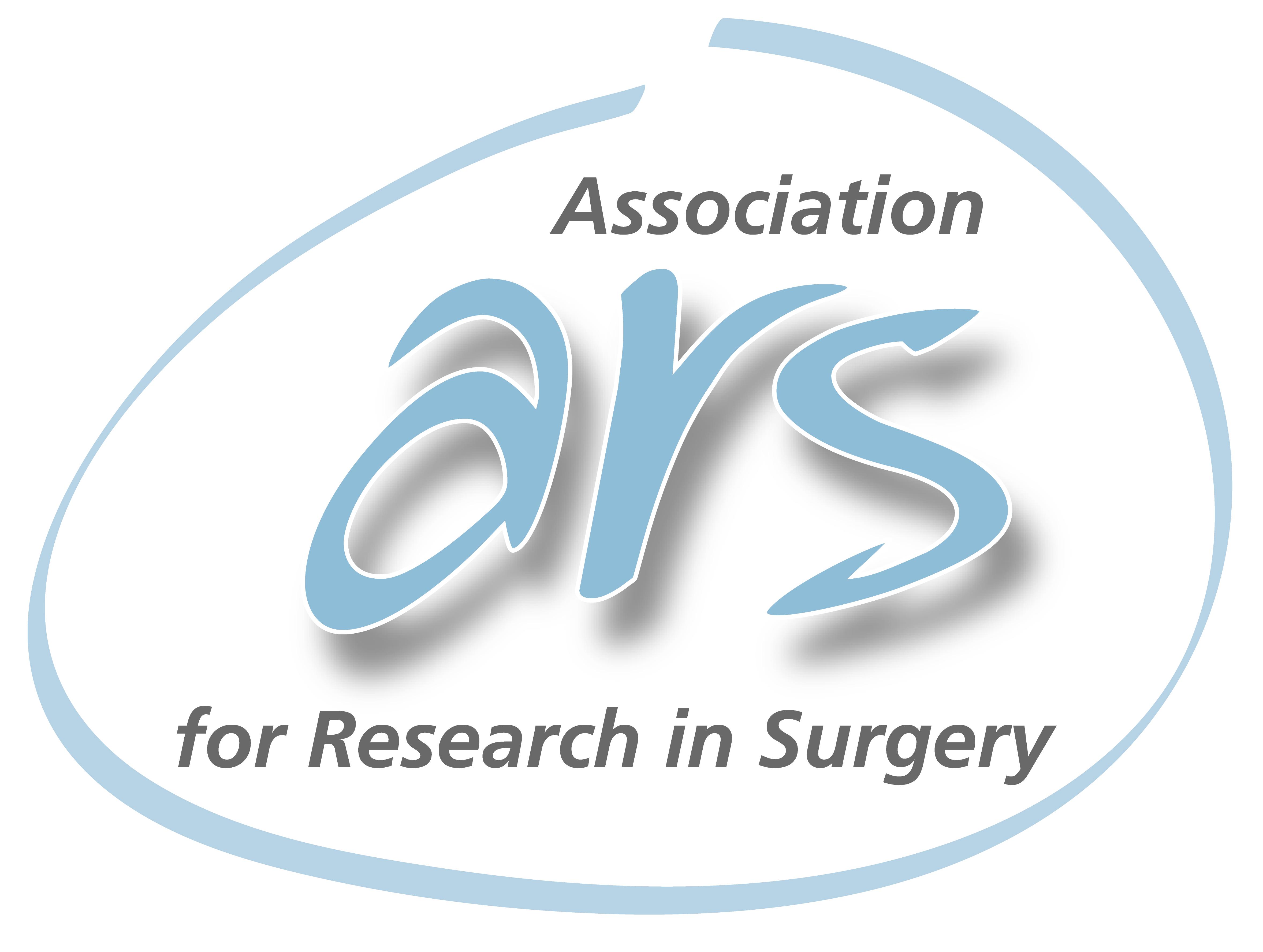 (Association for Research in Surgery)Objectives of the ARSTo promote and support surgical research in SwitzerlandTo promote the interchange between clinical practice and surgical researchTo promote high ethical standards in clinical and basic researchTo provide educational and practical workshops for surgeons at all stages of their careerTo increase collaboration among medical centers in Switzerland and worldwideRegistration for membership:Family name:			First name:				Title:Hospital / Organisation:Town / City:Postal Code:Country:Email:Please e-mail your registration to:deborah.stroka@insel.chPD Dr. D. StrokaARS Secretary